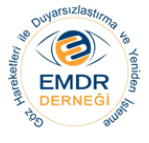 EMDR Çalışmalarını Yayın Haline GetirmeWORKSHOP14 Nisan 2019WORKSHOP KAYIT FORMU*Kaydınızın yapılması için Kayıt Formunu doldurmanız, kayıt ücretini aşağıda bilgisi verilen bankaya yatırmanız ve dekontu Başvuru Formu ile birlikte destek@emdr-tr.org mail adresine en geç 11.04.2019 tarihine kadar göndermeniz gerekmektedir. **Bu bilgiler mecburi olup fatura için istenmektedir. Fatura Firmaya kesilecek ise tüm bilgi eksiksiz olmalıdır.***11.04.2019 tarihinden sonra gerçekleşecek eğitim katılım iptallerinde ücret iadesi yapılmamaktadır. ( Dernek üyesi olmayanlar: 531 TL; Dernek üyesi: 413 TL )Dernek Banka Bilgileri,Banka adı        : T.Garanti Bankası A.Ş.Şube Adı          : Valikonağı ŞubesiŞube Kodu       : 183Hesap No        : 6296316IBAN No          : TR19 0006 2000 1830 0006 2963 16Hesap Adı        : GÖZ HAREKETLERİ İLE DUYARSIZLAŞTIRMA VE YENİDEN İŞLEME EMDR ARAŞTIRMA GELİŞTİRME VE UYGULAMA DERNEĞİ İKTİSADİ İŞLETME * Diğer sorularınız için destek@emdr-tr.org veya 0533 608 35 68 nolu telefonu arayabilirsiniz. Katılımcı Bilgileri**Adı Soyadı :**Adı Soyadı :**TC Kimlik No:**TC Kimlik No:**Adresi ( Semt / Şehir): **Adresi ( Semt / Şehir): **Fatura Firmaya ise Firma İsmi:**Adresi:**Vergi Dairesi :**Vergi Numarası: **Fatura Firmaya ise Firma İsmi:**Adresi:**Vergi Dairesi :**Vergi Numarası: Mesleği:Mesleği:İrtibat Numarası:İrtibat Numarası:E-posta:E-posta:Katılım Durumu:  EMDR Derneği Üyesi :                        Dernek Üyesi Olmayan:       Katılım Durumu:  EMDR Derneği Üyesi :                        Dernek Üyesi Olmayan:       